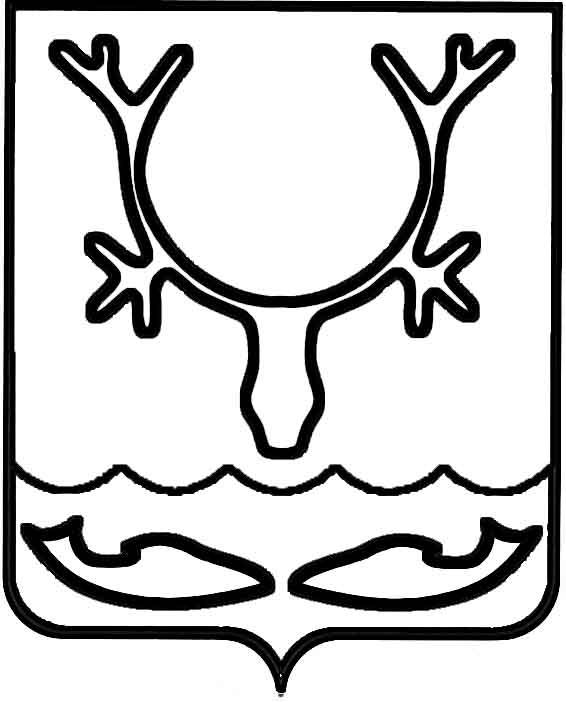 Администрация МО "Городской округ "Город Нарьян-Мар"ПОСТАНОВЛЕНИЕот “____” __________________ № ____________		г. Нарьян-МарО внесении изменений в постановление Администрации МО "Городской округ            "Город Нарьян-Мар" от 28.07.2017 № 902                "Об утверждении паспортов благоустройства дворовых территорий МО "Городской округ "Город Нарьян-Мар"В целях актуализации паспортов благоустройства дворовых территорий МО "Городской округ "Город Нарьян-Мар", руководствуясь общими рекомендациями              к процессу инвентаризации территории поселений, городских округов в целях формирования муниципальных программ формирования современной городской среды на 2018 – 2022 гг., утвержденными Министерством строительства и жилищно-коммунального хозяйства Российской Федерации, Уставом муниципального образования "Городской округ "Город Нарьян-Мар", Правилами и нормами                           по благоустройству территории и содержанию объектов, расположенных                               на территории МО "Городской округ "Город Нарьян-Мар", утвержденными решением Совета городского округа "Город Нарьян-Мар" от 01.06.2015 № 109-р, Администрация МО "Городской округ "Город Нарьян-Мар"П О С Т А Н О В Л Я Е Т:Внести изменения в приложения №№ 3, 8, 15, 17, 20 к постановлению Администрации МО "Городской округ "Город Нарьян-Мар" от 28.07.2017 № 902                         "Об утверждении паспортов благоустройства общественных территорий МО "Городской округ "Город Нарьян-Мар", изложив паспорта благоустройства дворовых территорий № 3-пб, № 8-пб, № 15-пб,  № 17-пб, № 20-пб в новой редакции (Приложения 1, 2, 3, 4, 5).Настоящее постановление вступает в силу со дня его официального опубликования.Приложение 1к постановлению Администрации МО "Городской округ" Город Нарьян-Мар"от 29.03.2018 № 201"Приложение № 3 к постановлению Администрации МО "Городской округ" Город Нарьян-Мар"от 28.07.2017 № 902Администрация МО "Городской округ "Город Нарьян-Мар"ПАСПОРТ благоустройства дворовой территорииНомер паспорта _ 3-пб_									28.07.2017Адрес объекта:Дома № 33, 35 по ул. Рабочая, г. Нарьян-Мар, Ненецкий АО. 1. Документы, входящие в состав паспорта благоустройства дворовой территории2. Общие сведенияАдрес объекта:Дома № 33, 35 по ул. Рабочая.  Административно-территориальная принадлежность (административный округ, район, поселение, город): Ненецкий АО, г. Нарьян-Мар.Номер паспорта  3-пб3. Общая площадь дворовой территории__ S= 4310 м2_________________________________________________________________________________________________________________________________________________________________________________________________________________________________4. Связные адреса5. Строения6. Плоскостные сооружения7. Элементы озеленения8. Малые архитектурные формы, элементы благоустройства и организации рельефа, системы функционального обеспечения и обеспечения охраны природы и микроклиматического комфорта9. Иное10. Границы территорииГраницы территории вносят по координатам.Поворотные точки:N67°38'24,01" E53°03'32,52"N67°38'23,62" E53°03'35,07"N67°38'21,09" E53°03'32,62"N67°38'20,73" E53°03'34,01"N67°38'20,17" E53°03'32,81"N67°38'20,83" E53°03'28,14"N67°38'21,66" E53°03'29,41"N67°38'21,56" E53°03'30,05"11. Инвентаризационный план".Приложение 2к постановлению Администрации МО "Городской округ" Город Нарьян-Мар"от 29.03.2018 № 201"Приложение № 8 к постановлению Администрации МО "Городской округ" Город Нарьян-Мар"от 28.07.2017 № 902Администрация МО "Городской округ "Город Нарьян-Мар"ПАСПОРТ благоустройства дворовой территорииНомер паспорта _ 8-пб_							28.07.2017Адрес объекта:Дом №12А по ул. им С.Н.Калмыкова, г. Нарьян-Мар, Ненецкий АО.1. Документы, входящие в состав паспорта благоустройства дворовой территории2. Общие сведенияАдрес объекта:Дом № 12А по ул. им С.Н.КалмыковаАдминистративно-территориальная принадлежность (административный округ, район, поселение, город): Ненецкий АО, г. Нарьян-Мар.Номер паспорта  8-пб3.  Общая площадь дворовой территории__ S= 4650 м²_________________________________________________________________________________________________________________________________________________________________________________________________________________________________4. Связные адреса5.  Строения6. Плоскостные сооружения7. Элементы озеленения8. Малые архитектурные формы, элементы благоустройства и организации рельефа, системы функционального обеспечения и обеспечения охраны природы и микроклиматического комфорта9. Иное10. Границы территории.Границы территории вносят по координатам.Поворотные точки:N67°39'27,18" E53°04'10,18"N67°39'28,05" E53°04'10,18"N67°39'28,06" E53°04'09,68"N67°39'30,10" E53°04'09,79"N67°39'30,07" E53°04'14,51"N67°39'28,99" E53°04'14,99"N67°39'28,76" E53°04'15,70"N67°39'28,10" E53°04'15,70"N67°39'27,70" E53°04'12,15"11. Инвентаризационный план".Приложение 3к постановлению Администрации МО "Городской округ" Город Нарьян-Мар"от 29.03.2018 № 201"Приложение № 15 к постановлению Администрации МО "Городской округ" Город Нарьян-Мар"от 28.07.2017 № 902Администрация МО "Городской округ "Город Нарьян-Мар"ПАСПОРТ благоустройства дворовой территорииНомер паспорта _ 15-пб_							28.07.2017Адрес объекта:Дома №№ 2, 4, 8 по ул. им. 60-летия СССР, дома №№ 16, 18, 20                            по ул. Меньшикова, г. Нарьян-Мар, Ненецкий АО.1. Документы, входящие в состав паспорта благоустройства дворовой территории2. Общие сведенияАдрес объекта:Дома №№ 2, 4, 8 по ул. им. 60-летия СССР, дома №№ 16, 18, 20 по ул. Меньшикова.Административно-территориальная принадлежность (административный округ, район, поселение, город): Ненецкий АО, г. Нарьян-Мар.Номер паспорта  15-пб3. Общая площадь дворовой территории__ S= 14411 м²________________________________________________________________________________________________________________________________________________________________________________________________________________________________4. Связные адреса5.  Строения6. Плоскостные сооружения7. Элементы озеленения8. Малые архитектурные формы, элементы благоустройства и организации рельефа, системы функционального обеспечения и обеспечения охраны природы и микроклиматического комфорта9. Иное10. Границы территорииГраницы территории вносят по координатам.Поворотные точки:N67°38'00,91" E52°59'05,12"N67°38'01,08" E52°59'03,79"N67°38'00,80" E52°59'03,48"N67°38'00,63" E52°59'02,34"N67°38'02,00" E52°58'53,82"N67°38'05,31" E52°58'57,86"N67°38'03,74" E52°59'07,22"N67°38'03,20" E52°59'06,65"N67°38'03,04" E52°59'07,53"11. Инвентаризационный планПриложение 4к постановлению Администрации МО "Городской округ" Город Нарьян-Мар"от 29.03.2018 № 201"Приложение № 17 к постановлению Администрации МО "Городской округ" Город Нарьян-Мар"от 28.07.2017 № 902Администрация МО "Городской округ "Город Нарьян-Мар"ПАСПОРТ благоустройства дворовой территорииНомер паспорта _ 17-пб_								28.07.2017Адрес объекта:Дом № 5 по ул. им. В.И. Ленина, г. Нарьян-Мар, Ненецкий АО.1. Документы, входящие в состав паспорта благоустройства дворовой территории2.Общие сведенияАдрес объекта:Дом № 5 по ул. им. В.И. ЛенинаАдминистративно-территориальная принадлежность (административный округ, район, поселение, город): Ненецкий АО, г. Нарьян-Мар.Номер паспорта  17-пб3.Общая площадь дворовой территории__ S= 3621 м²_______________________________________________________________________________________________________________________________________________________________________________________________________________________________________4.Связные адреса5.  Строения6. Плоскостные сооружения7. Элементы озеленения8. Малые архитектурные формы, элементы благоустройства и организации рельефа, системы функционального обеспечения и обеспечения охраны природы имикроклиматического комфорта9. Иное10. Границы территории.Границы территории вносят по координатам.Поворотные точки:N67°38'19,88" E53°00'43,16"N67°38'18,86" E53°00'42,86"N67°38'18,93" E53°00'40,65"N67°38'18,12" E53°00'40,43"N67°38'17,49" E53°00'42,35"N67°38'17,34" E53°00'45,82"N67°38'17,54" E53°00'45,87"N67°38'19,78" E53°00'46,46" 11. Инвентаризационный план".Приложение 5к постановлению Администрации МО "Городской округ" Город Нарьян-Мар"от 29.03.2018 № 201"Приложение № 20 к постановлению Администрации МО "Городской округ" Город Нарьян-Мар"от 28.07.2017 № 902Администрация МО "Городской округ "Город Нарьян-Мар"ПАСПОРТ благоустройства дворовой территорииНомер паспорта _ 20-пб_								28.07.2017Адрес объекта:Дома №№ 2, 4 по ул. Ненецкая, дом № 22 по ул. им. И.П. Выучейского, г. Нарьян-Мар, Ненецкий АО.1. Документы, входящие в состав паспорта благоустройства дворовой территории2. Общие сведенияАдрес объекта:Дома №№ 2, 4 по ул. Ненецкая, дом № 22 по ул. им. И.П. ВыучейскогоАдминистративно-территориальная принадлежность (административный округ, район, поселение, город): Ненецкий АО, г. Нарьян-Мар.Номер паспорта  20-пб3. Общая площадь дворовой территории__ S= 9983 м2_______________________________________________________________________________________________________________________________________________________________________________________________________________________________________________________4. Связные адреса5. Строения6. Плоскостные сооружения7. Элементы озеленения8. Малые архитектурные формы, элементы благоустройства и организации рельефа, системы функционального обеспечения и обеспечения охраны природы имикроклиматического комфорта9. Иное10. Границы территории.Границы территории вносят по координатам.Поворотные точки:N67°38'26,86" E52°59'53,13"N67°38'28,88" E52°59'50,83"N67°38'29,36" E52°59'53,49"N67°38'29,79" E52°59'53,05"N67°38'30,97" E53°00'00,00"N67°38'28,53" E53°00'02,92"11. Инвентаризационный план2903.2018201Глава МО "Городской округ "Город Нарьян-Мар" О.О.Белак№Наименованиеп/п1Документы, входящие в состав паспорта благоустройства дворовой территории2Общие сведения3Общая площадь территории4Связные адреса БТИ5Строения6Плоскостные сооружения7Элементы озеленения8Малые архитектурные формы, элементыблагоустройства и организации рельефа, системы функционального обеспечения и обеспеченияохраны природы и микроклиматическогокомфорта9Иное10Границы территории11Инвентаризационный планN п/пУлицаДом, корпус,СтатусПлощадь, м²строение123451.ул. Рабочая 33МКД4812.ул. Рабочая 35МКД 487№ п/пНазначениеПлощадьзастройки(кв.м)ЭтажностьХарактеристикаКоординаты123456отсутствуетотсутствуетотсутствуетотсутствуетотсутствует№ п/пВидПлощадь(кв.м)Покрытие(материал)Характеристика(количествомашиномест напарковках и т.п.)12345отсутствуютотсутствуютотсутствуютотсутствуютотсутствуют№ п/пЖизненнаяформаТипнасажденияЕдиницыизмерения (кв. м/п.м/штук)КоличествоВысота, состояние123451.ДеревоБереза (листопадное не плодовое)шт.301 шт. – 1 м  (состояние – ухоженное)3 шт. – 2 м  (состояние – ухоженное)1 шт. – 3 м  (состояние – ухоженное)7 шт. – 4 м (состояние – ухоженное)1 шт. – 5 м  (состояние – ухоженное)1 шт. – 6 м  (состояние – ухоженное)16 шт. – 7 м  (состояние – ухоженное)2.КустарникИва (листопадный)шт.122 шт. – 2 м (состояние – ухоженное)1 шт. – 3 м (состояние – ухоженное)3 шт. – 5 м (состояние – ухоженное)6 шт. – 7 м (состояние – ухоженное)3.ДеревоЕль(вечнозеленое, не плодовое)шт.201 шт. – 1м(состояние – ухоженное)1 шт. – 2м(состояние – ухоженное)1 шт. – 3м(состояние – ухоженное)10 шт. – 5м(состояние – ухоженное)5 шт. – 8м(состояние – ухоженное)2 шт. – 10м(состояние – ухоженное)4.Дерево Рябина(листопадное, плодовое)шт. 264 шт. – 1м(состояние – ухоженное) 12 шт. – 2м(состояние – ухоженное)3 шт. – 3м(состояние – ухоженное)6 шт. – 5м(состояние – ухоженное)1 шт. – 7м(состояние – ухоженное)5.КустарникСмородина(плодовое)шт.66 шт. – 1 м(состояние – ухоженное)6.ДеревоЧеремуха(плодовое)шт.55 шт. – 8м(состояние – ухоженное)7КустарникШиповник(плодовый)м.п.1010 м.п. – высота 1м(состояние – ухоженное)8.ДеревоКедр(не плодовое)шт.11 шт. – 1м(состояние – ухоженное)9.ДеревоЛиственница(не плодовое)шт.22 шт. – 1м(состояние – ухоженное)№ п/пНаименованиеЕдиницыизмерения(кв. м/п.м/штук)МатериалКоординаты или примыкание к МКД СостояниеДоп.данные12345671Скамья2 шт. дерево и металлул. Рабочая,        д. 33Отличное------2Скамья4 шт.дерево ул. Рабочая,   д. 35Требует ремонта------№ п/пНаименованиеЕдиницыизмерения(кв. м/п.м/штук)МатериалКоординаты или примыкание к МКД СостояниеДоп.данные12345671Ограждение100 м.пМеталлул. Рабочая,     д. 33Требует заменыН=0,8 м,с просветами2Ограждение90 м.пдеревоул. Рабочая,   д. 35Требует заменыН=0,7 м,с просветами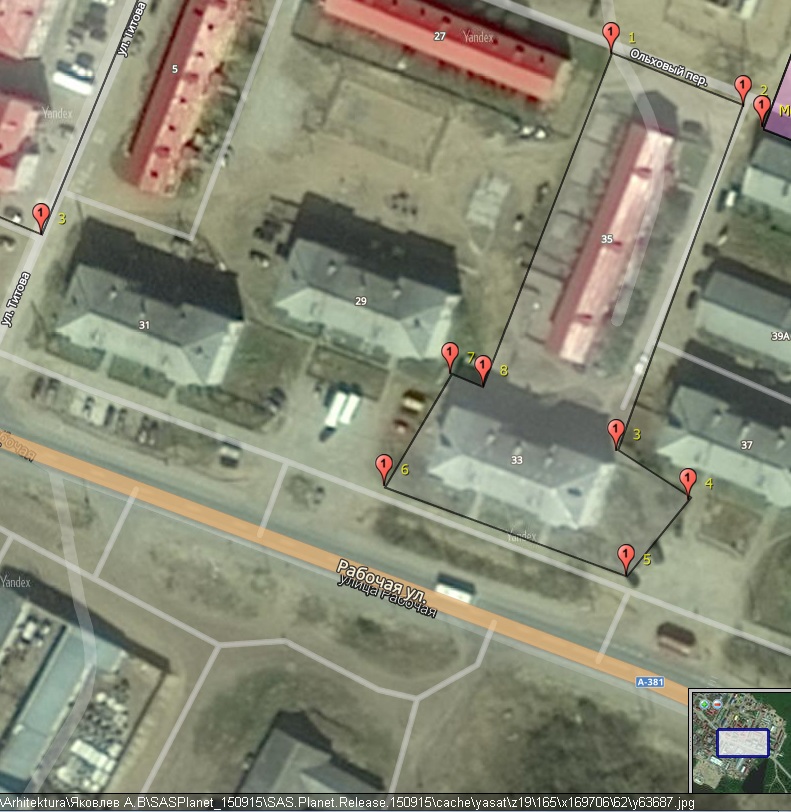 №Наименованиеп/п1Документы, входящие в состав паспорта благоустройства дворовой территории2Общие сведения3Общая площадь территории4Связные адреса БТИ5Строения6Плоскостные сооружения7Элементы озеленения8Малые архитектурные формы, элементыблагоустройства и организации рельефа, системыфункционального обеспечения и обеспеченияохраны природы и микроклиматическогокомфорта9Иное10Границы территории11Инвентаризационный план№ п/пУлицаДом, корпус,СтатусПлощадь, м²строение123451.им С.Н.Калмыкова12АМКД458№ п/пНазначениеПлощадьзастройки(кв.м)ЭтажностьХарактеристикаКоординаты1234561отсутствуетотсутствуетотсутствуетотсутствуетотсутствует№ п/пВидПлощадь(кв.м)Покрытие(материал)Характеристика(количествомашиномест напарковках и т.п.)123451Детская игровая площадка268ГрунтТребует обслуживания.Возрастная группа  универсальная.Координаты:ДП1N67°39'29,30" E53°04'10,40"ДП2N67°39'29,30" E53°04'12,00"ДП3N67°39'29,60" E53°04'11,90"ДП4N67°39'29,90" E53°04'11,20"ДП5N67°39'29,90"E53°04'10,60"№ п/пЖизненнаяформаТипнасажденияЕдиницыизмерения (кв. м/п.м/штук)КоличествоВысота, состояние123451.КустарникИва (листопадный)шт.161 шт. – 2 м (состояние – ухоженное)5 шт. – 5 м (состояние – ухоженное)4 шт. – 7 м (состояние – ухоженное)6 шт. – 8 м (состояние – ухоженное)2КустарникМалина (плодовый)м.п.77 м.п. – высота 1 м(состояние – ухоженное)3Дерево Рябина(листопадное, плодовое)шт. 33 шт. – 3 м(состояние – ухоженное)4ДеревоЧеремуха(плодовое)шт.71 шт – 1 м(состояние – ухоженное)1 шт. – 3 м(состояние – ухоженное)2 шт. – 5 м(состояние – ухоженное)3 шт. – 9 м(состояние – ухоженное)5КустарникСмородина(плодовое)шт.11 шт. – 0,7 м(состояние – ухоженное)6ДеревоБереза (листопадное не плодовое)шт.11 шт. – 9 м  (состояние – ухоженное)№ п/пНаименованиеЕдиницыизмерения(кв. м/п.м/штук)МатериалКоординаты или примыкание к МКД, детской игровой площадке и т.д.СостояниеДоп.данные12345671Оснащение детских площадокСкамья3 шт.дерево, металлдетская игровая площадкаотличноеСостояние покрытия – окраска не требуется, спинка отсутствует2Оснащение детских площадокКарусель1 шт.дерево, металл детская игровая площадкаотличноеСостояние покрытия - окраска не требуется3Оснащение детских площадокКачель1 шт.металл, дерево детская игровая площадкаотличноеСостояние покрытия – окраска не требуется,материал опор – металл,материал сидений – дерево, подвес – цепной4Оснащение детских площадокБалансир1 шт.металл, дереводетская игровая площадкаотличноеСостояние покрытия - окраска не требуется5Оснащение детских площадокКомплексный объект1 шт.металл, дерево, пластикдетская игровая площадкаотличноеСостояние покрытия - окраска не требуется.6Оснащение детских площадокУрна2 шт.бетондетская игровая площадкаотличноеСостояние покрытия - окраска не требуется.7Оснащение детских площадокКачаль1 шт.металл, дереводетская игровая площадкатребует обслуживанияСостояние покрытия – окраска  требуется,материал опор – металл,материал сидений – дерево, подвес – жесткий8Оснащение детских площадокМашинка на пружине1 шт.металл, дереводетская игровая площадкаотличноеСостояние покрытия – окраска не требуется9Оснащение детских площадокпесочница1 шт.деревоДетская игровая площадкаотличноеСостояние покрытия – окраска не требуется, спинка отсутствует10Скамья3 шт. дерево им С.Н.Калмыкова, д. 12Атребует замены------№ п/пНаименованиеЕдиницыизмерения(кв. м/п.м/штук)МатериалКоординаты или примыкание к МКД детской игровой площадке и т.д.СостояниеДоп.данные12345671Ограждение5 м.п188 м.пметаллдеревоим. С.Н.Калмыкова, д. 12АТребует заменыН=0,8 м,с просветами2Ограждение66 м.пметаллДетская игровая площадкаОтличноеН=0,5 м,с просветами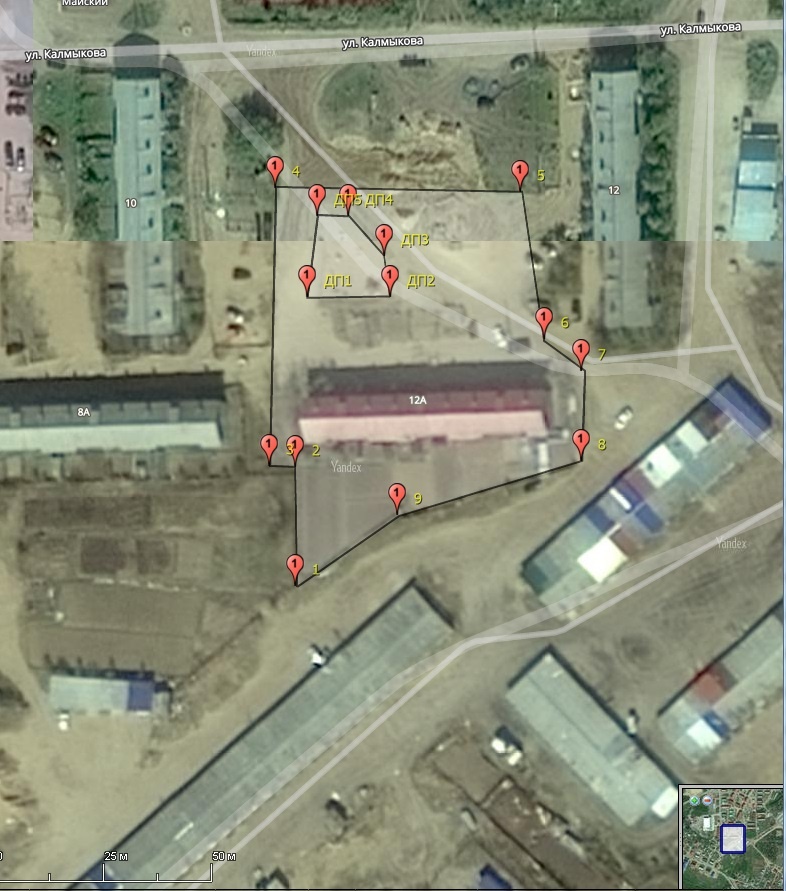 №Наименованиеп/п1Документы, входящие в состав паспорта благоустройства дворовой территории2Общие сведения3Общая площадь территории4Связные адреса БТИ5Строения6Плоскостные сооружения7Элементы озеленения8Малые архитектурные формы, элементыблагоустройства и организации рельефа, системыфункционального обеспечения и обеспеченияохраны природы и микроклиматическогокомфорта9Иное10Границы территории11Инвентаризационный план№ п/пУлицаДом, корпус,СтатусПлощадь, м²строение123451.им. 60-летия СССР2МКД5452им. 60-летия СССР4МКД5723им. 60-летия СССР8МКД5754Меньшикова16МКД5665Меньшикова18МКД5756Меньшикова20МКД736№ п/пНазначениеПлощадьзастройки(кв.м)ЭтажностьХарактеристикаКоординаты123456отсутствуетотсутствуетотсутствуетотсутствуетотсутствуетотсутствует№ п/пВидПлощадь(кв.м)Покрытие(материал)Характеристика(количествомашиномест напарковках и т.п.)123451Детская игровая площадка1888,07 м²Травмобезопасное покрытие ECO Step,брусчатка, газонТребует ремонта.Возрастная группа универсальная.Координаты:ДП1N67°38'02,12" E52°59'01,88"ДП2N67°38'02,43" E52°59'02,28" ДП3N67°38'02,53" E52°59'03,35"ДП4N67°38'03,18" E52°59'04,20"ДП5N67°38'03,85"E52°59'00,06"ДП6N67°38'02,65"E52°58'58,92"2Тротуар1665 м²БрусчаткаВ сумме у всех объектов МКД и детской игровой площадки3Парковка70 м²БрусчаткаКол-во машиномест – 5,знаки отсутствуют, разметка отсутствует, места для инвалидов отсутствуют, состояние - отличное4Парковка70 м2БрусчаткаКол-во машиномест – 5,знаки отсутствуют, разметка отсутствует, места для инвалидов отсутствуют, состояние - отличное 5Парковка70 м2БрусчаткаКол-во машиномест – 5,знаки отсутствуют, разметка отсутствует, места для инвалидов отсутствуют, состояние - отличное № п/пЖизненнаяформаТипнасажденияЕдиницыизмерения (кв.м/п.м/штук)КоличествоВысота, состояние123451.ДеревоБереза (листопадное не плодовое)шт.3615 шт. – 0,7 м(состояние – ухоженное)1 шт. – 1 м  (состояние – ухоженное)6 шт. – 3 м  (состояние – ухоженное)5 шт. – 4 м  (состояние – ухоженное)9 шт. – 5 м  (состояние – ухоженное)2.КустарникИва (листопадный)шт.914 шт. – 1 м (состояние – ухоженное)8 шт. – 2 м (состояние – ухоженное)18 шт. – 3 м (состояние – ухоженное) 20 шт. – 4 м (состояние – ухоженное)14 шт – 5 м (состояние – ухоженное)6 шт. – 6 м (состояние – ухоженное)10 шт. – 7 м (состояние – ухоженное)11 шт. – 9 м (состояние – ухоженное)3Дерево Рябина(листопадное, плодовое)шт. 11 шт. – 3 м(состояние – ухоженное)4ДеревоЧеремуха(плодовое)шт.33 шт. – 4 м(состояние – ухоженное)5Кустарник Шиповник(плодовый)шт.22 шт. – 1 м(состояние – ухоженное)6ДеревоЕль(вечнозеленое, не плодовое)шт.3030 шт. – 1 м(состояние – ухоженное)7ГазонОбыкновенныйм²5400Состояние требует ухода, частично восстановления. N п/пНаименованиеЕдиницыизмерения(кв.м/п.м/штук)МатериалКоординаты или примыкание к МКД, детской игровой площадке и т.д.СостояниеДоп.данные12345671Скамья2 шт.дерево и металлим. 60-летия СССР, д. 4Требует обслуживанияСостояние покрытия - окраска  требуется.2Урна2 шт.металлим. 60-летия СССР, д. 4Требует обслуживанияСостояние покрытия - окраска  требуется.3Скамья2 шт.деревоим. 60-летия СССР, д. 8ОтличноеСостояние покрытия – окраска не  требуется.4Урна2 шт.металлим. 60-летия СССР, д. 8ОтличноеСостояние покрытия – окраска не  требуется.5Скамья2 шт.дерево, кирпичим. 60-летия СССР, д. 2Требует обслуживания Состояние покрытия – окраска  требуется.6Урна1 шт.металлМеньшикова, 16ОтличноеСостояние покрытия – окраска не  требуется.7Скамья1 шт.дерево, кирпичМеньшикова, 18ОтличноеСостояние покрытия – окраска не  требуется.8Оснащение детских площадокСкамья19 шт. дерево и металлдетская игровая площадка  ОтличноеСостояние покрытия – окраска не  требуется.9Оснащение детских площадокКомплексный объект3 шт.металл, дерево, пластикдетская игровая площадкаТребует ремонтаСостояние покрытия - окраска не требуется.№ п/пНаименованиеЕдиницыизмерения(кв. м/п.м/штук)МатериалКоординаты или примыкание к МКД детской игровой площадке и т.д.СостояниеДоп.данные12345671Ограждение478 м.пметаллВ сумме у всех объектов МКД и детской игровой площадкиОтличноеН=1,2 м,с просветами2Ограждение84 м.пдеревоМеньшикова, 20Требует заменыН=0,8 м,с просветами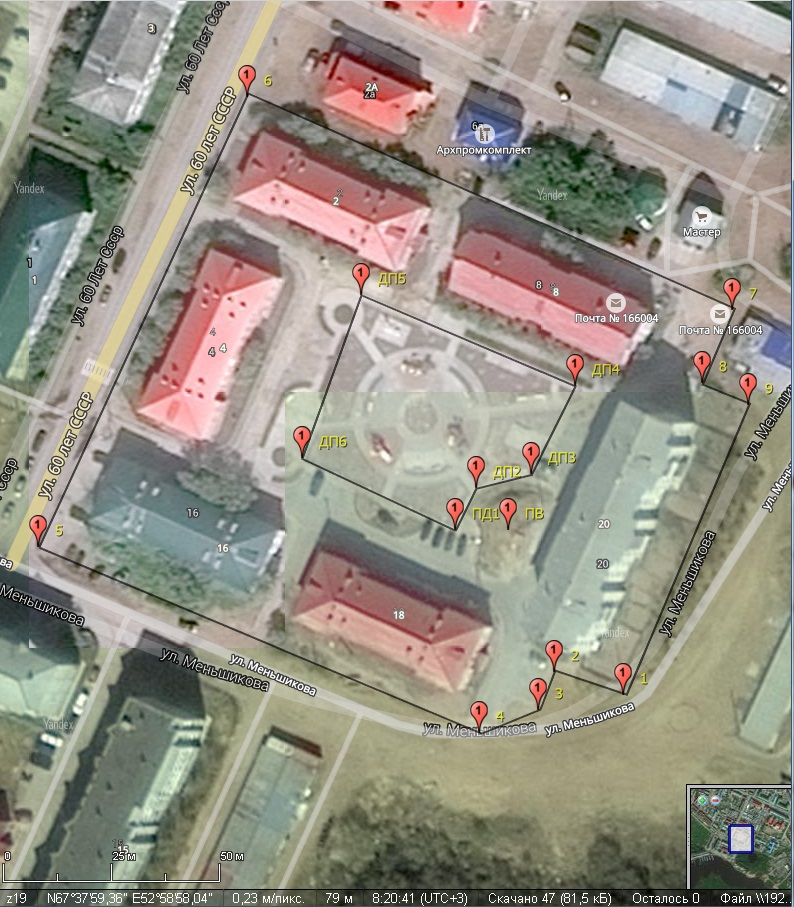 №Наименованиеп/п1Документы, входящие в состав паспорта благоустройства дворовой территории2Общие сведения3Общая площадь территории4Связные адреса БТИ5Строения6Плоскостные сооружения7Элементы озеленения8Малые архитектурные формы, элементыблагоустройства и организации рельефа, системыфункционального обеспечения и обеспеченияохраны природы и микроклиматическогокомфорта9Иное10Границы территории11Инвентаризационный план№ п/пУлицаДом, корпус,СтатусПлощадь, м²строение123451.им. В.И. Ленина5МКД875№ п/пНазначениеПлощадьзастройки(кв.м)ЭтажностьХарактеристикаКоординаты1234561.Трансформаторная подстанция38 м²одноэтажноенежилое, капитальноеТП1N67°38'18,74"E53°00'42,74"ТП2N67°38'18,92"E53°00'42,77"ТП3N67°38'18,93"E53°00'42,19"ТП4N67°38'18,75"E53°00'42,16"Насосная водопроводная станция30 м²одноэтажноенежилое, капитальноеВНС6 1N67°38'18,26"E53°00'42,68"ВНС6 2N67°38'18,29"E53°00'42,20"ВНС6 3N67°38'18,40"E53°00'42,25"ВНС6 4N67°38'18,38"E53°00'42,74"№ п/пВидПлощадь(кв.м)Покрытие(материал)Характеристика(количествомашиномест напарковках и т.п.)123451Детская игровая площадка248Грунт, бетонТребует обслуживанияВозрастная группа -  универсальная.Координаты:ДП1N67°38'18,30"E53°00'42,00"ДП2N67°38'18,30"E53°00'40,80"ДП3N67°38'18,93" E53°00'40,98"ДП4N67°38'18,90"E53°00'42,01"2Тротуар120БетонТребует обслуживания№ п/пЖизненнаяформаТипнасажденияЕдиницыизмерения (кв. м/п.м/штук)КоличествоВысота, состояние123451ДеревоБереза (листопадное не плодовое)шт.102 шт. – 1 м  (состояние – ухоженное)7 шт. – 2 м  (состояние – ухоженное)1 шт. – 3 м  (состояние – ухоженное)2Дерево Рябина(листопадное, плодовое)шт. 11 шт. – 5 м(состояние – ухоженное)3КустарникИва(не плодовое, листопадное)шт.8 1 шт. – 2 м(состояние – ухоженное)1 шт. – 3 м(состояние – ухоженное)3 шт. – 5 м(состояние – ухоженное)3 шт. – 7 м(состояние – ухоженное)4КустарникСмородина(плодовое)м.п.11 шт. – 1 м(состояние – ухоженное)№ п/пНаименованиеЕдиницыизмерения(кв.м/п.м/штук)МатериалКоординаты или примыкание к МКД, детской игровой площадке и т.д.СостояниеДоп.данные12345671Скамья3 шт.дерево и металлДом № 5 по ул. им. В.И. ЛенинаОтличноеСостояние покрытия - окраска не  требуется, спинки нет2Урна3 шт.металлДом № 5 по ул. им. В.И. ЛенинаОтличноеСостояние покрытия - окраска не  требуется, спинки нет3Оснащение детских площадокПесочница1 шт.деревоДетская игровая площадкаТребует ремонтаСостояние покрытия - окраска  требуется, спинки нет. 4Оснащение детских площадокСкамья2 шт.деревоДетская игровая площадкаТребует ремонтаСостояние покрытия - окраска  требуется, спинки нет.5Оснащение детских площадокКачель1 шт.дерево, металл Детская игровая площадкаТребует обслуживанияСостояние покрытия - окраска требуется,материал сиденья – дерево, подвес - цепной № п/пНаименованиеЕдиницыизмерения(кв. м/п.м/штук)МатериалКоординаты или примыкание к МКД, детской игровой площадке и т.д.СостояниеДоп.данные12345671Ограждение46 м.пметаллДом № 5 по ул. им. В.И. ЛенинаОтличноеН=0,5 м,с просветами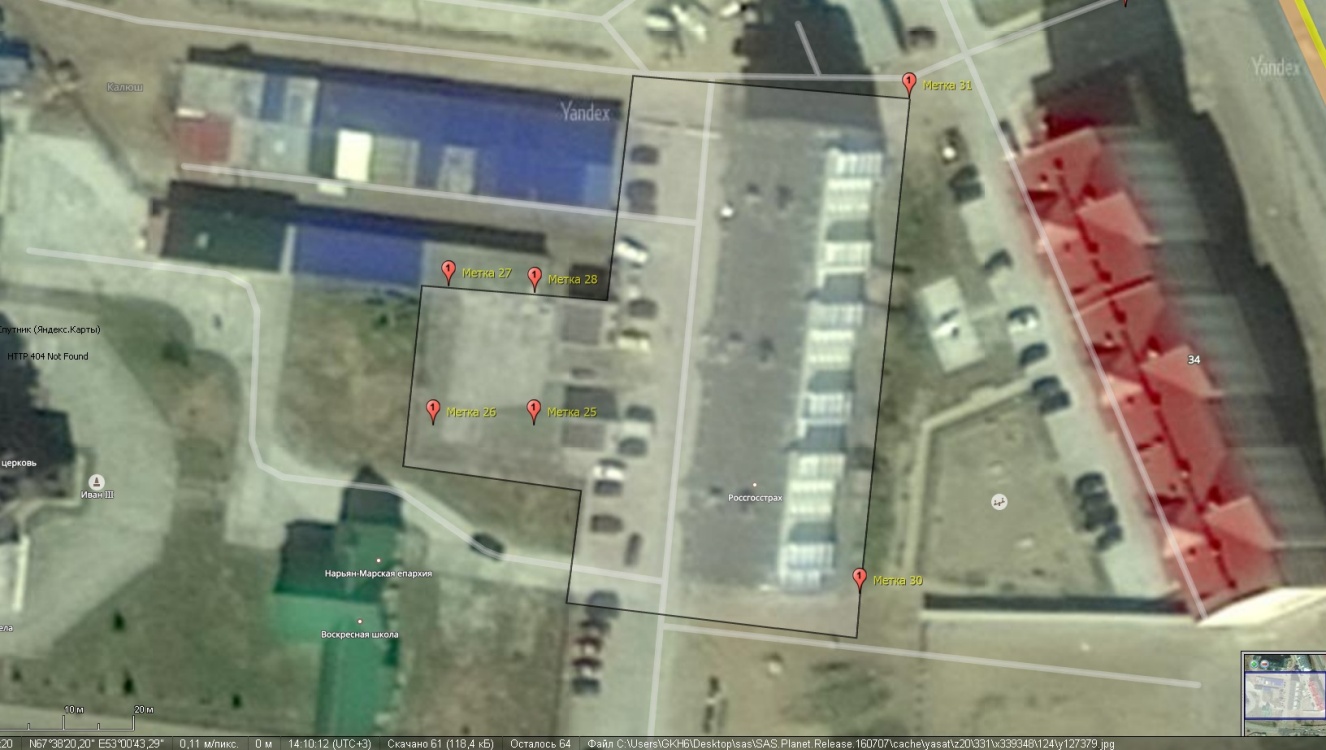 №Наименованиеп/п1Документы, входящие в состав паспорта благоустройства дворовой территории2Общие сведения3Общая площадь территории4Связные адреса БТИ5Строения6Плоскостные сооружения7Элементы озеленения8Малые архитектурные формы, элементыблагоустройства и организации рельефа, системы функционального обеспечения и обеспеченияохраны природы и микроклиматическогокомфорта9Иное10Границы территории11Инвентаризационный план№ п/пУлицаДом, корпус,СтатусПлощадь м²строение123451.Ненецкая2МКД8242Ненецкая4МКД4113им. И.П. Выучейского22МКД1152№ п/пНазначениеПлощадьзастройки(кв.м)ЭтажностьХарактеристикаКоординаты1234561Гараж462одноэтажныйНежилое, капитально, состояние – отличное, кирпичноеГП1ГП2ГП3ГП4№ п/пВидПлощадь(кв.м)Покрытие(материал)Характеристика(количествомашиномест напарковках и т.п.)123451Тротуар30БетонНенецкая, д. 22Парковка210 БетонКол-во машиномест – 10,знаки отсутствуют, разметка отсутствует, места для инвалидов отсутствуют, состояние - отличное 3Тротуар50БетонВ центре дворовой территорииN п/пЖизненнаяформаТипнасажденияЕдиницыизмерения (кв.м/п.м/штук)КоличествоВысота, состояние1234561.ДеревоБереза (листопадное не плодовое)шт.11 шт.  – 5 м(состояние – ухоженное)2.КустарникИва (листопадный)шт.3619 шт. – 4 м (состояние – ухоженное)15 шт. – 5 м (состояние – ухоженное)2 шт. – 6 м (состояние – ухоженное) 3ГазонОбыкновенный, разнотравныйм²2628Состояние – требует ухода, частично восстановления№ п/пНаименованиеЕдиницыизмерения(кв. м/п.м/штук)МатериалКоординаты или примыкание к МКД, детской игровой площадке и т.д.СостояниеДоп.данные12345671Скамья2 шт.дерево и металлНенецкая, 4Требует обслуживанияСостояние покрытия - окраска  требуется2Урна1 шт.металлНенецкая, 4Требует обслуживанияСостояние покрытия - окраска  требуется3Скамья2 шт.дерево и металлим. И.П. Выучейского,           д. 22Требует обслуживанияСостояние покрытия - окраска  требуется4Урна3 шт.металлим. И.П. Выучейского,д. 22Требует замены-------------№ п/пНаименованиеЕдиницыизмерения(кв.м/п.м/штук)МатериалКоординаты или примыкание к МКД детской игровой площадке и т.д.СостояниеДоп.данные12345671Ограждение100 м.пТруба металлическаяим. И.П. Выучейского, д. 22Требуется ремонт и окраскаН=0,4 м,с просветами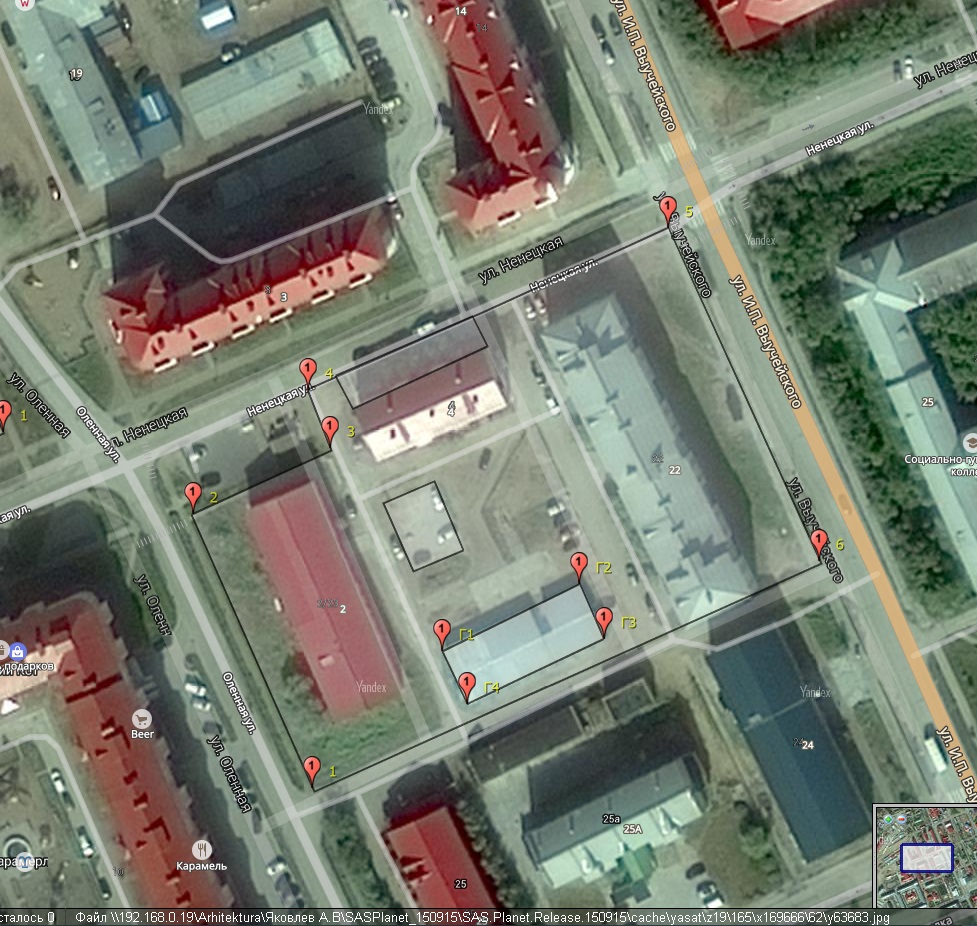 